Из опыта работы первичной профсоюзной организацииКак Новый год встретишь, так его и проведёшь!Первичная профсоюзная организация МАУ «Средняя общеобразовательная школа № 37 г. Владимира» насчитывает 52 члена профсоюза.Мы ставим перед собой цель по сплочению коллектива, по увеличению членства в рядах профсоюза.
Мы хотим, чтобы все работники: администрация, учителя, обслуживающий персонал школы – были объединены не только профессиональной деятельностью, но и досугом, чтобы коллектив участвовал в жизни каждого сотрудника, помогал решать проблемы, радовался и огорчался вместе с ним.В школе уже много лет существует добрая традиция: встречать наступающий Новый год всем коллективом. Готовим развлекательную программу, ставим мини-спектакли, проводим конкурсы, танцуем и поем около ёлки. Накануне праздника «профсоюзные» Дед Мороз со Снегурочкой приезжают в семьи наших учителей к маленьким детям, поздравляют их и вручают подарки. Кстати, новогодние подарки у нас получают все члены профсоюза, независимо от возраста. Работники получают массу положительной энергии, хорошего настроения, что способствует сплочению коллектива.Очень здорово, что школьная администрация всегда поддерживает все инициативы профсоюзного комитета школы и принимает участие в культурно-массовых, воспитательных и спортивно-оздоровительных мероприятиях. Только в таком дружном коллективе есть место новым творческим начинаниям, профессиональному росту, прогрессивным идеям! Только в таком коллективе, где профком и администрация школы заинтересованы в создании хороших условий труда для сотрудников, они будут чувствовать себя комфортно и уверенно!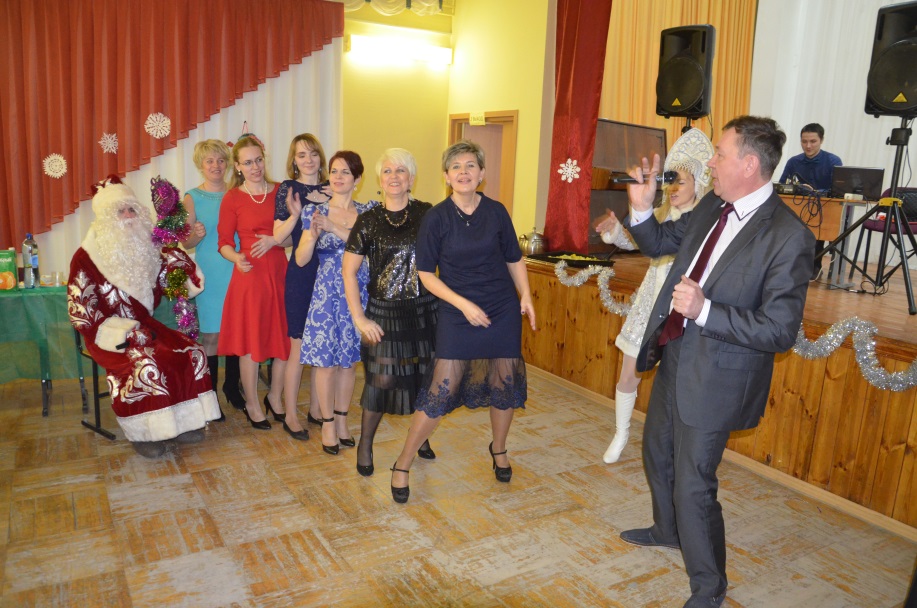 Новикова Т.Л. – председатель профкома школы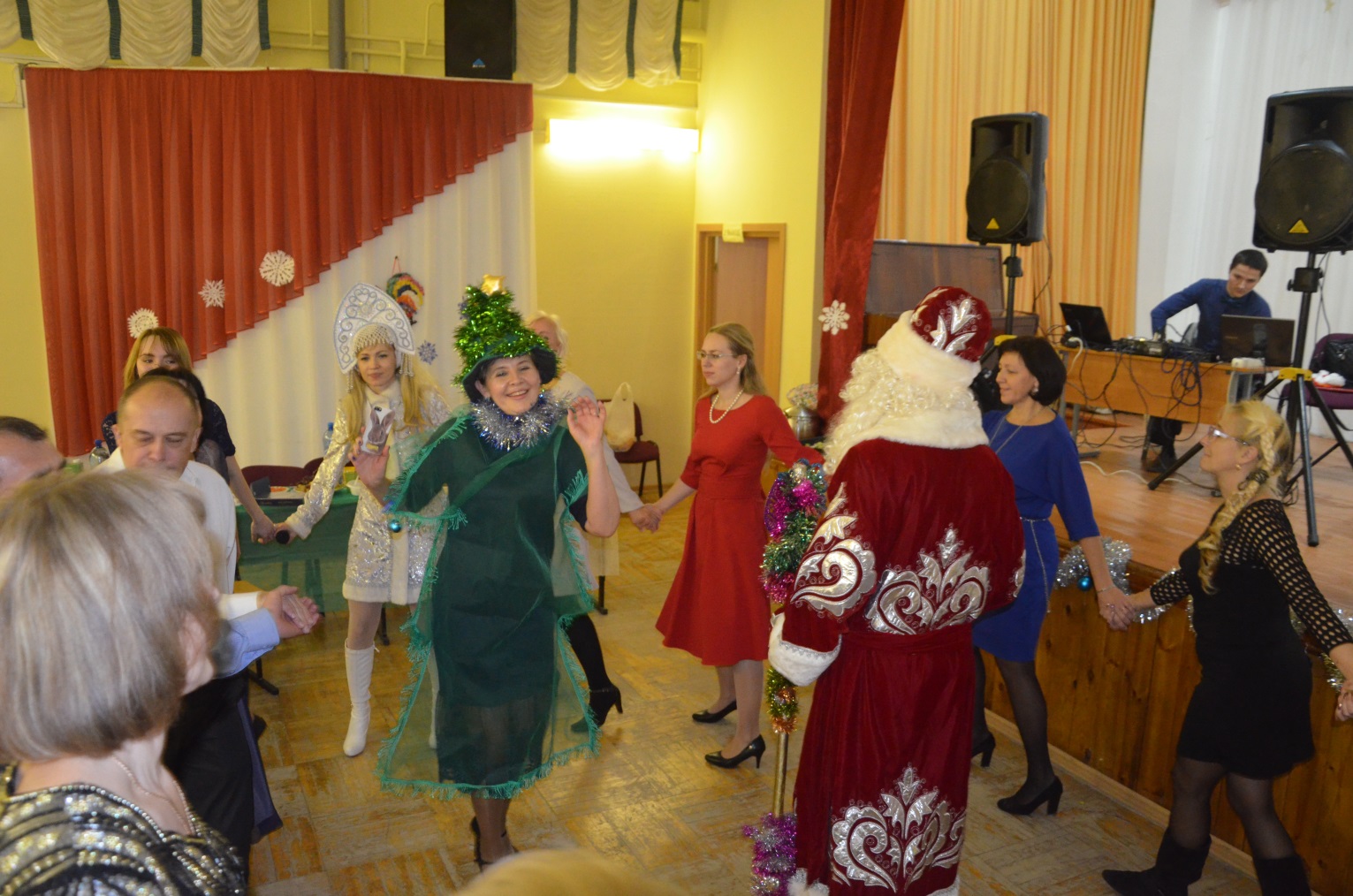 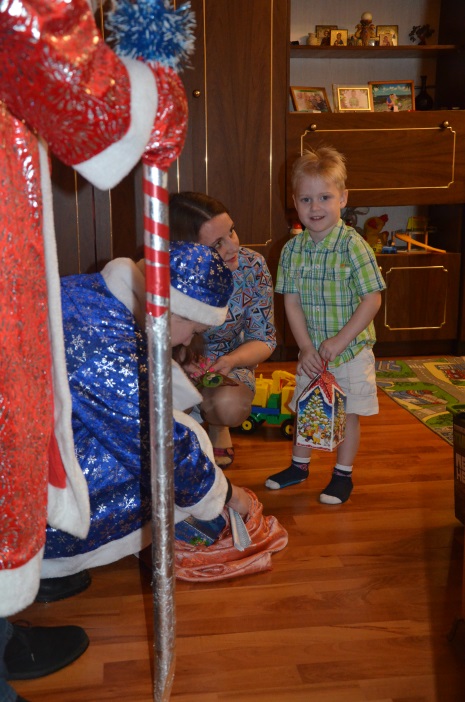 Из опыта работы первичной профсоюзной организацииКак Новый год встретишь, так его и проведёшь!ВСТРЕЧА НОВОГО 2017 ГОДА КОЛЛЕКТИВОМ ДВОРЦА ДЕТСКОГО ЮНОШЕСКОГО ТВОРЧЕСТВА В УСАДЬБЕ-ИМЕНИИ С.И. ТАНЕЕВАВ задачу профкома Дворца детского (юношеского) творчества входит и организация отдыха коллектива. Встретить новый 2017 год было решено вдали от Владимира – в усадьбе-имении С.И. Танеева в селе Маринино, что в Ковровском районе. В образовательно-развлекательной программе было очень много интересного: это и экскурсии, и встреча с Дедом Морозом и обаятельной его помощницей «Елочкой», и с ди-джеем «Серым волком». Особенно всемпонравилась экскурсия в интерактивный музыкальный павильон, которую виртуозно провел музыкант-инструменталист Владимир Завазальский.Четыре часа «Новогоднего калейдоскопа» пролетели так быстро, что мы и не заметили. С удивительно чудесным настроением возвращались мы домой и очень близко почувствовали приближение Нового года.Вот как об этом новогоднем празднике отзывались члены коллектива:Денисова А.И. (педагог студии моды «Глория»): «Это восторг, еще раз восторг! Море познавательных впечатлений!».Букарева И.В. (руководитель Центра духовно-нравственного воспитания): «Хорошее впечатление было уже, начиная с поездки в автобусе, в дороге – чудесный сказочный зимний лес! В самой усадьбе, где нам рассказали о том, что она была заложена в 17 веке, мы ощутили дух того времени. Особенно, когда Модина Ю.А. играла на фортепиано 18 века произведения Иоганна Себастьяна Баха, Ференца Листа».Тюрин В.Н. (заместитель директора): «Сочетание познавательного и праздничного – это здорово! Многопели, танцевали, шутили. Нас великолепно развлекали хозяева программы!».В дальнейшем мы будем продолжать эту замечательную традицию коллективного отдыха.Савина Т.А. – председатель профкома ДДюТ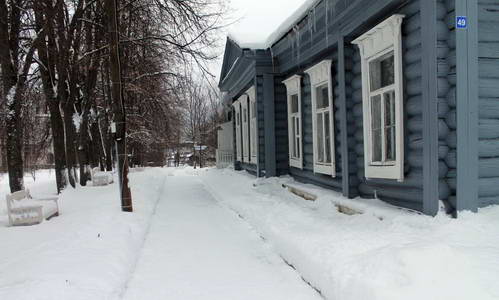 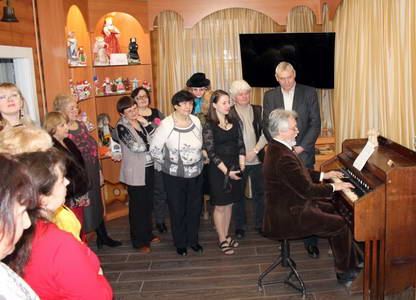 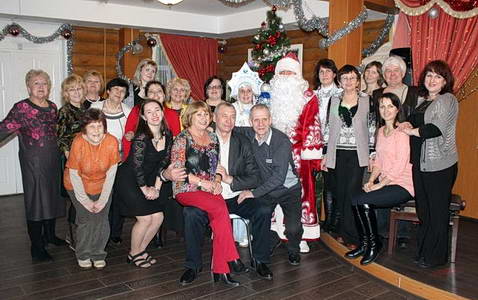 